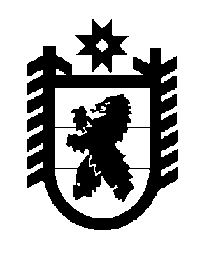 Российская Федерация Республика Карелия    ПРАВИТЕЛЬСТВО РЕСПУБЛИКИ КАРЕЛИЯРАСПОРЯЖЕНИЕ                                от  23 октября 2017 года № 567р-Пг. Петрозаводск 1. Утвердить прилагаемую структуру Министерства финансов Республики Карелия.	2. Признать утратившими силу:распоряжение Правительства Республики Карелия от 15 июля                    2016 года № 537р-П (Собрание законодательства Республики Карелия, 2016, № 7, ст. 1595);распоряжение Правительства Республики Карелия от 29 августа            2016 года № 674р-П (Собрание законодательства Республики Карелия, 2016, № 8, ст. 1849);распоряжение Правительства Республики Карелия от 26 сентября  2016 года № 743р-П (Собрание законодательства Республики Карелия, 2016, № 9, ст. 2007);распоряжение Правительства Республики Карелия от 16 июня                 2017 года № 335р-П. 
           Глава Республики Карелия                                                           А.О. Парфенчиков                                                                 Утверждена распоряжением                                                                 Правительства Республики Карелия                                                                                           от 23 октября 2017 года № 567р-ПСтруктураМинистерства финансов Республики КарелияМинистрПервый заместитель МинистраЗаместитель МинистраЗаместитель МинистраЗаместитель МинистраЗаместитель МинистраГлавный экспертГлавный экспертГлавный экспертМенеджер по связям со средствами массовой информацииСекретарь руководителяОтдел бухгалтерского учета и отчетностиОтдел государственной службы и кадровОтдел информатизации и защиты информацииПравовой отделОбщий отделБюджетное управление:отдел организации составления и исполнения бюджетаотдел межбюджетных отношений отдел долгосрочного бюджетного планирования       Управление доходов и государственного долга:отдел доходовотдел государственного долгаУправление расходов бюджета:отдел финансов в отраслях социальной сферыотдел финансов в отраслях экономикиотдел финансов органов государственной власти Контрольное управление:отдел внутреннего государственного финансового контроляотдел контроля в сфере закупокотдел административной практикиВсего численность – 121 единица.______________